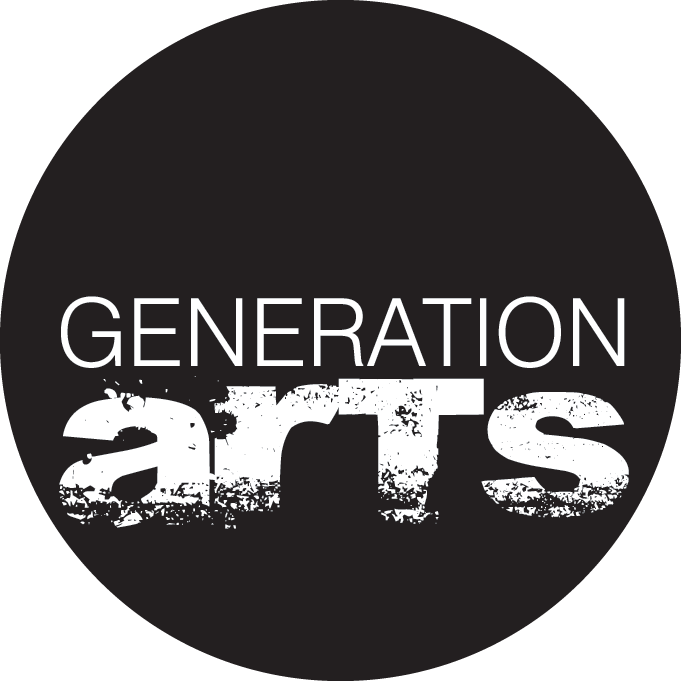 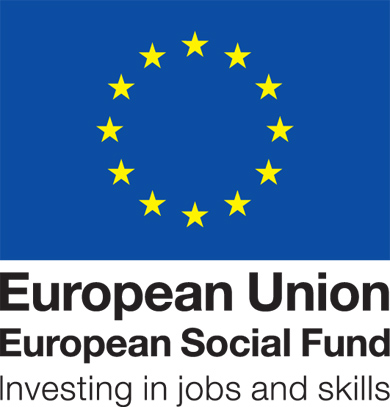 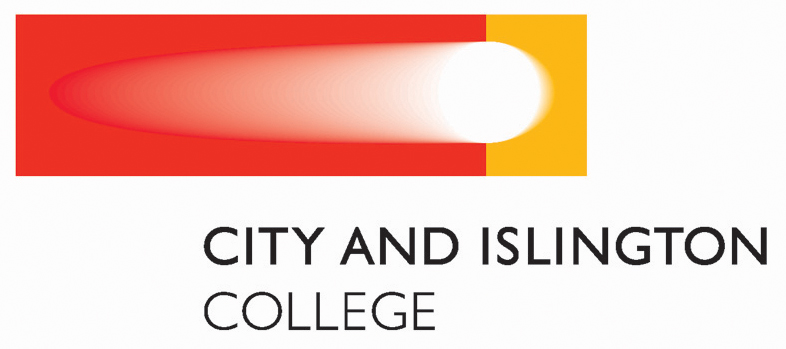 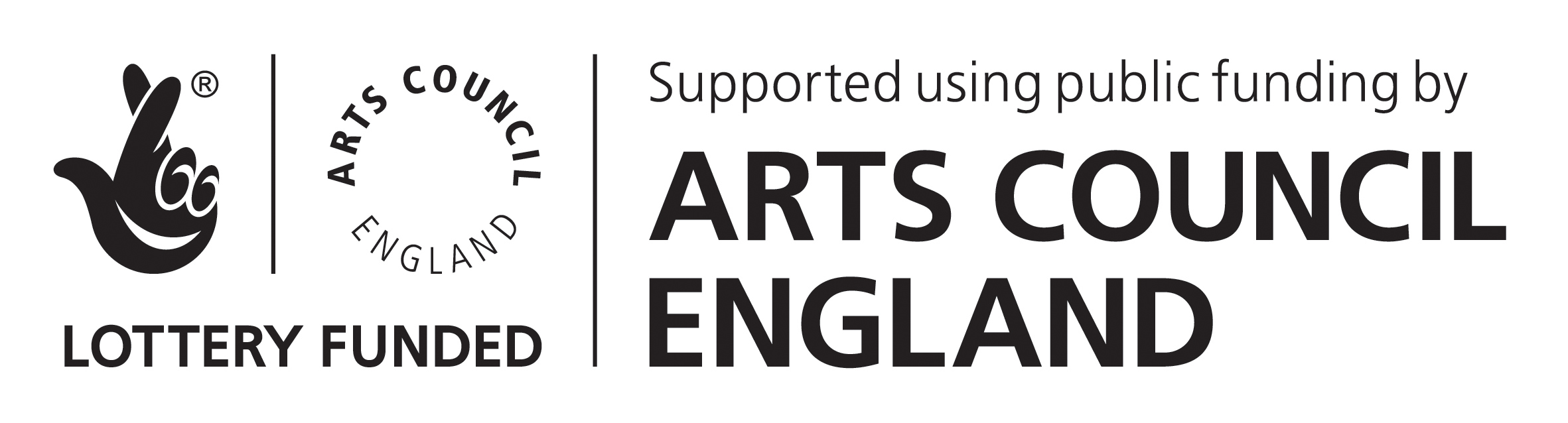 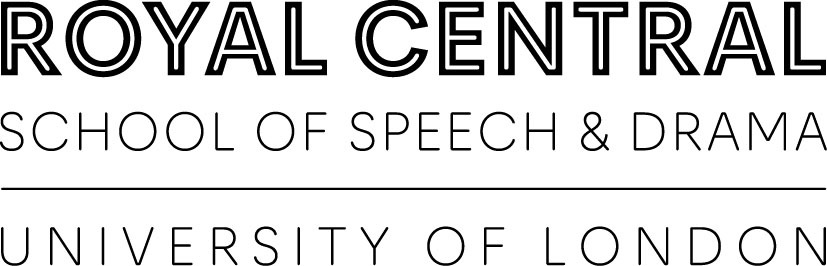 Application / Referral Form 2015/16To be completed by applicant directly, or on their behalf by a referrerThis form is confidential and we won’t share this information with anyone else.Please return to info@generationarts.org.ukPlease indicate which of our projects you are interested in:Please indicate which of our projects you are interested in:Please indicate which of our projects you are interested in:Please indicate which of our projects you are interested in:Please indicate which of our projects you are interested in:Please indicate which of our projects you are interested in:Please indicate which of our projects you are interested in:Please indicate which of our projects you are interested in:Please indicate which of our projects you are interested in:Please indicate which of our projects you are interested in:Please indicate which of our projects you are interested in:Please indicate which of our projects you are interested in:Future Stage Project Level 3 (9 month training)September 2015 – June 2016Future Stage Project Level 3 (9 month training)September 2015 – June 2016Future Stage Project Level 3 (9 month training)September 2015 – June 2016Future Stage Project Level 3 (9 month training)September 2015 – June 2016Future Stage Project Level 3 (9 month training)September 2015 – June 2016Future Stage Project Level 3 (9 month training)September 2015 – June 2016(aged 19+ after 1st September 2015)(aged 19+ after 1st September 2015)(aged 19+ after 1st September 2015)(aged 19+ after 1st September 2015)(aged 19+ after 1st September 2015)(aged 19+ after 1st September 2015)Get Scene (3 weeks summer training)Get Scene (3 weeks summer training)Get Scene (3 weeks summer training)Get Scene (3 weeks summer training)Get Scene (3 weeks summer training)Get Scene (3 weeks summer training)Weekly Company (one afternoon a week) Weekly Company (one afternoon a week) Weekly Company (one afternoon a week) Weekly Company (one afternoon a week) Weekly Company (one afternoon a week) Weekly Company (one afternoon a week) How did you hear about Generation Arts?How did you hear about Generation Arts?How did you hear about Generation Arts?How did you hear about Generation Arts?How did you hear about Generation Arts?How did you hear about Generation Arts?How did you hear about Generation Arts?How did you hear about Generation Arts?How did you hear about Generation Arts?How did you hear about Generation Arts?How did you hear about Generation Arts?How did you hear about Generation Arts?Contact DetailsContact DetailsContact DetailsContact DetailsContact DetailsContact DetailsContact DetailsContact DetailsContact DetailsContact DetailsContact DetailsContact Details*Full name:*Age:*Date of Birth:*Date of Birth:*Date of Birth:*Date of Birth:Gender identity:*Address:Postcode:Postcode:Postcode:Borough:Email address:*Phone number(s)*Current employment status:EmployedUnemployedUnemployedUnemployedUnemployedUnemployed*Current benefit statusNot claiming benefitsCurrently claiming JSA or ESA (WRAG)Currently claiming JSA or ESA (WRAG)Currently claiming JSA or ESA (WRAG)Currently claiming JSA or ESA (WRAG)Currently claiming JSA or ESA (WRAG)If you have been transferred to Universal Credit please tick hereIf you have been transferred to Universal Credit please tick hereIf you have been transferred to Universal Credit please tick hereIf you have been transferred to Universal Credit please tick hereIf you have been transferred to Universal Credit please tick hereIf you have been transferred to Universal Credit please tick hereIf you have been transferred to Universal Credit please tick hereIf you have been transferred to Universal Credit please tick hereIf you have been transferred to Universal Credit please tick here*Nationality:Are you a UK or EU citizen?Are you a UK or EU citizen?Are you a UK or EU citizen?Are you a UK or EU citizen?Are you a UK or EU citizen?Are you a UK or EU citizen?Are you a UK or EU citizen?Are you a UK or EU citizen?Yes  NoIf you are currently undergoing any immigration status appeals, liaising with Home Office, or seeking legal advice regarding any immigration status related issues at all please outline here:If you are currently undergoing any immigration status appeals, liaising with Home Office, or seeking legal advice regarding any immigration status related issues at all please outline here:If you are currently undergoing any immigration status appeals, liaising with Home Office, or seeking legal advice regarding any immigration status related issues at all please outline here:If you are currently undergoing any immigration status appeals, liaising with Home Office, or seeking legal advice regarding any immigration status related issues at all please outline here:If you are currently undergoing any immigration status appeals, liaising with Home Office, or seeking legal advice regarding any immigration status related issues at all please outline here:If you are currently undergoing any immigration status appeals, liaising with Home Office, or seeking legal advice regarding any immigration status related issues at all please outline here:If you are currently undergoing any immigration status appeals, liaising with Home Office, or seeking legal advice regarding any immigration status related issues at all please outline here:If you are currently undergoing any immigration status appeals, liaising with Home Office, or seeking legal advice regarding any immigration status related issues at all please outline here:If you are currently undergoing any immigration status appeals, liaising with Home Office, or seeking legal advice regarding any immigration status related issues at all please outline here:If you are currently undergoing any immigration status appeals, liaising with Home Office, or seeking legal advice regarding any immigration status related issues at all please outline here:If you are currently undergoing any immigration status appeals, liaising with Home Office, or seeking legal advice regarding any immigration status related issues at all please outline here:If you are currently undergoing any immigration status appeals, liaising with Home Office, or seeking legal advice regarding any immigration status related issues at all please outline here:ReferralReferralReferralReferralReferralReferralHave you found out about Generation Arts by yourself or have you been supported to apply by another professional or advisor?Have you found out about Generation Arts by yourself or have you been supported to apply by another professional or advisor?Have you found out about Generation Arts by yourself or have you been supported to apply by another professional or advisor?Have you found out about Generation Arts by yourself or have you been supported to apply by another professional or advisor?Have you found out about Generation Arts by yourself or have you been supported to apply by another professional or advisor?Have you found out about Generation Arts by yourself or have you been supported to apply by another professional or advisor?I am applying by myselfReferral by other professionalIf you have been referred by an advisor, statutory service, youth worker or other organisation please say who and provide their contact details:If you have been referred by an advisor, statutory service, youth worker or other organisation please say who and provide their contact details:If you have been referred by an advisor, statutory service, youth worker or other organisation please say who and provide their contact details:If you have been referred by an advisor, statutory service, youth worker or other organisation please say who and provide their contact details:If you have been referred by an advisor, statutory service, youth worker or other organisation please say who and provide their contact details:If you have been referred by an advisor, statutory service, youth worker or other organisation please say who and provide their contact details:Do you have any specific learning needs?Do you have any specific learning needs?Do you have any specific learning needs?Do you have any specific learning needs?YesNoPlease give details:Please give details:Please give details:Please give details:Please give details:Please give details:Are you registered disabled?Are you registered disabled?Are you registered disabled?Are you registered disabled?YesNoPlease give details:Please give details:Please give details:Please give details:Please give details:Please give details:Do you have any mental health needs?Do you have any mental health needs?Do you have any mental health needs?Do you have any mental health needs?YesNoPlease give details:Please give details:Please give details:Please give details:Please give details:Please give details:Any medical or other information you think would be helpful for us to know?Any medical or other information you think would be helpful for us to know?Any medical or other information you think would be helpful for us to know?Any medical or other information you think would be helpful for us to know?Any medical or other information you think would be helpful for us to know?Any medical or other information you think would be helpful for us to know?QualificationsQualificationsQualificationsWe don’t judge you based on your grades.  We just need to know if you are eligible for funding for some of our training.Start with the most recent / highest qualifications you have.We don’t judge you based on your grades.  We just need to know if you are eligible for funding for some of our training.Start with the most recent / highest qualifications you have.We don’t judge you based on your grades.  We just need to know if you are eligible for funding for some of our training.Start with the most recent / highest qualifications you have.Name of school / collegeQualifications / Levels with gradesDate achievedWorkWorkWorkLet us know if you’ve been out of education for a while and have any significant work experienceLet us know if you’ve been out of education for a while and have any significant work experienceLet us know if you’ve been out of education for a while and have any significant work experienceName of workplaceRole / job titleDatesAbout YouBriefly tell us why you want to be part of Generation Arts?Tell us about any other experience or information you want us to know about.